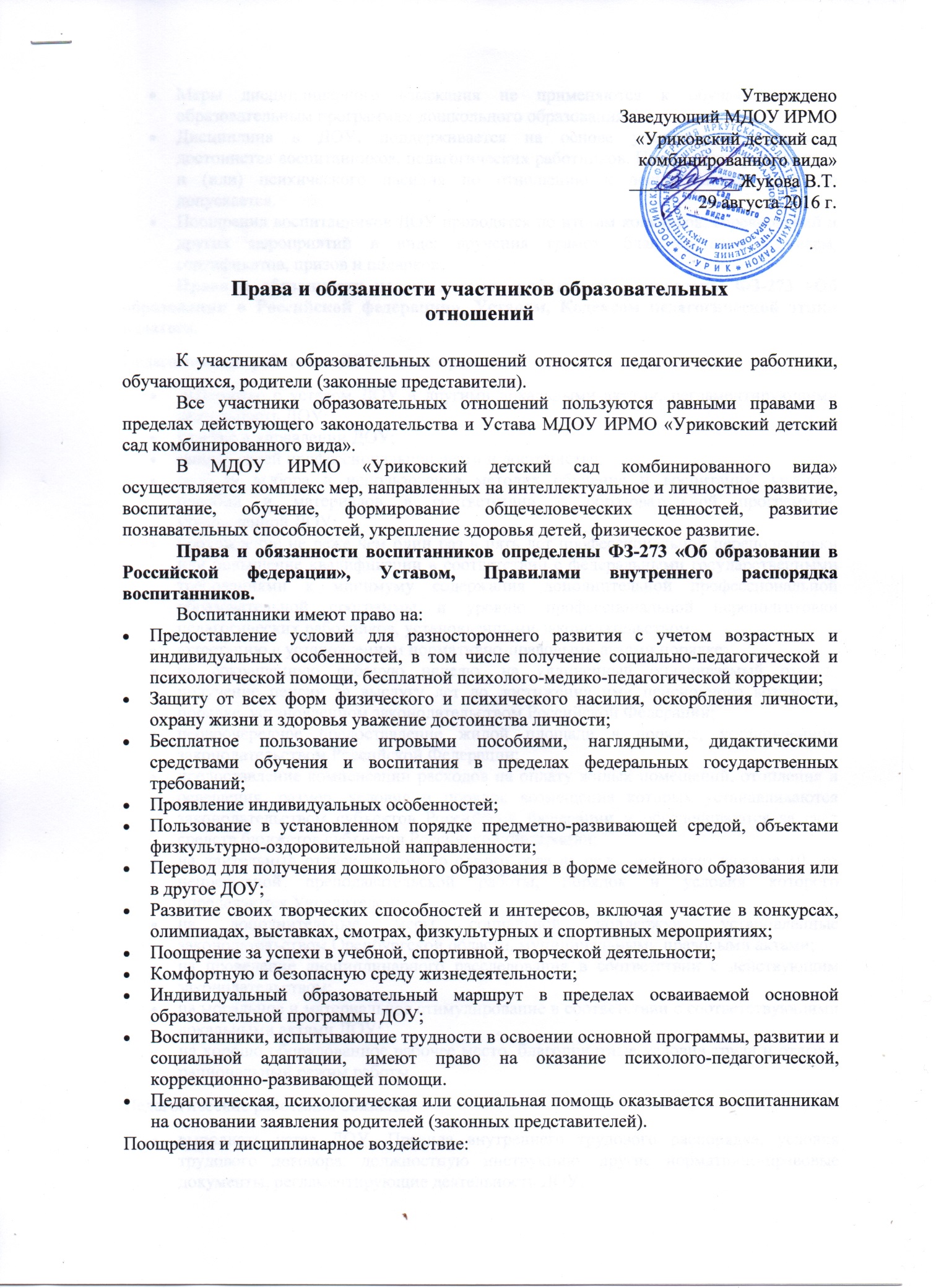 Меры дисциплинарного взыскания не применяются к обучающимся по образовательным программам дошкольного образования.Дисциплина в ДОУ, поддерживается на основе уважения человеческого достоинства воспитанников, педагогических работников. Применение физического и (или) психического насилия по отношению к воспитанникам ДОУ не допускается.Поощрения воспитанников ДОУ проводятся по итогам конкурсов, соревнований и других мероприятий в виде: вручения грамот, благодарственных писем, сертификатов, призов и подарков.Права и обязанности педагогических работников определены ФЗ-273 «Об образовании в Российской федерации», Уставом, Кодексом педагогической этики педагога.Педагогические работники ДОУ имеют право на:знакомство с уставом ДОУ и другими локальными актами, регламентирующими деятельность ДОУ;участие в управлении ДОУ;защиту своей профессиональной чести и достоинства;свободу выбора и использования методик обучения и воспитания, учебных пособий и материалов в соответствии с образовательной программой, утвержденной ДОУ;прохождение не реже чем один раз в пять лет профессиональной переподготовки или повышение квалификации в соответствии с федеральными государственными требованиями к минимуму содержания дополнительной профессиональной образовательной программы и уровню профессиональной переподготовки педагогических работников, установленными законодательством;аттестацию в установленном нормативно-правовыми актами порядке;на сокращенную рабочую неделю, на удлиненный оплачиваемый отпуск, получение пенсии за выслугу лет до достижения ими пенсионного возраста в порядке, установленном законодательством Российской Федерации;первоочередное предоставление жилой площади в порядке, установленном законодательством Российской Федерации;предоставление компенсации расходов на оплату жилых помещений, отопления и освещения, размер, условия и порядок возмещения которых устанавливаются законодательством субъектов Российской Федерации и обеспечиваются за счет средств бюджетов субъектов Российской Федерации;на длительный отпуск сроком до одного года не реже, чем через каждые 10 лет непрерывной преподавательской работы, порядок и условия которого определяются Учредителем;на дополнительные меры социальной поддержки, установленные законодательством Оренбургской области, муниципальными правовыми актами;на проведение дисциплинарного расследования в соответствии с действующим законодательством;на моральное и материальное стимулирование в соответствии с соответствующими локальными актами ДОУ;на хорошо оборудованное рабочее место, благоприятные условия труда и отдыха, рациональный режим работы.Педагогические работники обязаны:выполнять устав ДОУ, Правила внутреннего трудового распорядка, условия трудового договора, должностную инструкцию, другие нормативно-правовые документы, регламентирующие деятельность ДОУ;обеспечивать охрану жизни и здоровья воспитанников, соблюдать требования техники безопасности и охраны труда, противопожарной безопасности;применять необходимые меры к обеспечению сохранности оборудования и имущества ДОУ, воспитывать бережное отношение к ним со стороны воспитанников, заботиться о лучшем оснащении своего рабочего места;уважать права, честь и достоинство всех участников образовательного процесса;использовать в работе современные достижения психолого-педагогической науки и методики.Педагогические работники должны:соответствовать требованиям квалификационных характеристик и профессионального стандарта;повышать свою квалификацию;воспитывать на основе общечеловеческих ценностей, демократии и гуманизма, показывать личный пример следования им;поддерживать постоянную связь с родителями (законными представителями) воспитанников, оказывать им практическую и консультативную помощь в воспитании ребенка, привлекать родителей к посильному участию в организации образовательного процесса;активно пропагандировать педагогические знания;предоставлять возможность администрации осуществлять контроль  образовательной деятельности в соответствии с планом работы.Права и обязанности администрации МДОУ ИРМО «Уриковский детский сад комбинированного вида» определены ФЗ-273 «Об образовании в Российской федерации», Уставом, Должностной инструкцией заведующего.Администрация МДОУ ИРМО «Уриковский детский сад комбинированного вида» имеет право на:установление штатного расписания в пределах выделенных ассигнований;на прием, перевод и увольнение работников;установление оплаты труда, стимулирующих и компенсационных выплат, порядка и размеров их премирования в соответствии с действующим законодательством, муниципальными правовыми актами;установление режима работы, утверждение расписания занятий, установление индивидуального режима работы в пределах условий, оговоренных трудовым договором;осуществление контроля в соответствии с планом работы;возложение на работников обязанностей, не предусмотренных трудовым договором, в пределах и на условиях, предусмотренных действующим трудовым законодательством.Администрация МДОУ ИРМО «Уриковский детский сад комбинированного вида» обязана:обеспечить рабочие места работников всем необходимым;создать условия для творческой работы, повышения квалификации;принять необходимые меры по обеспечению техники безопасности, охраны труда и пожарной безопасности в соответствии с законодательством РФ и локальными актами;обеспечивать функционирование системы внутреннего мониторинга качества образования;обеспечивать создание и ведение официального сайта МДОУ ИРМО «Уриковский детский сад комбинированного вида»;предоставлять Учредителю и общественности ежегодный отчет о поступлении и расходовании финансовых и материальных средств, а также отчет о результатах самооценки деятельности МДОУ ИРМО «Уриковский детский сад комбинированного вида» (самообследования).Права и обязанности родителей (законных представителей)  определены ФЗ-273 «Об образовании в Российской федерации», Уставом, договором  об образовании по образовательным программам дошкольного образования между учреждением и родителями (законными представителями).Родители (законные представители) воспитанников имеют право:защищать законные права и интересы ребенка, обращаться к администрации ДОУ в целях защиты этих прав и интересов;на создание условий, обеспечивающих ребенку охрану его жизни и здоровья;знакомиться с Уставом ДОУ и другими локальными актами, регламентирующими деятельность образовательного процесса ДОУ;знакомиться с ходом и содержанием воспитательно-образовательного процесса;принимать решение о переводе ребенка в другое ДОУ;принимать участие в управлении ДОУ;принимать участие и выражать свое мнение на общих и групповых родительских собраниях;вносить предложения по улучшению работы с детьми;требовать предоставления ребенку присмотра, ухода, охраны и укрепления его здоровья, воспитания и обучения на условиях, предусмотренных договором с ДОУ;консультироваться с педагогическими работниками ДОУ по проблемам воспитания и обучения;вносить предложения по организации дополнительных образовательных услуг;заключать договор с ДОУ о предоставлении дополнительных (в том числе платных) образовательных услуг;получать компенсацию части родительской платы за содержание ребенка в ДОУ в порядке, установленном законом «Об образовании в РФ».Родители (законные представители) воспитанников обязаны:заложить основы интеллектуального, физического, нравственного развития ребенка в раннем детском возрасте;нести ответственность за воспитание ребенка;выполнять Устав ДОУ и условия договора с ДОУ;своевременно оплачивать содержание ребенка в ДОУ;соблюдать этические и моральные нормы и правила общения с детьми и работниками ДОУ;создавать условия для игр детей дома.Меры воздействия могут быть применены к родителям (законными представителями) воспитанников, невыполняющих условия договора об образовании по образовательным программам дошкольного образования, заключенного между учреждением и родителями (законными представителями).К мерам воздействия относятся:индивидуальные беседы;замечание;приглашение на заседание совета родителей группы или учреждения;другие меры воздействия, не запрещенные законодательством РФ.